A包报价明细表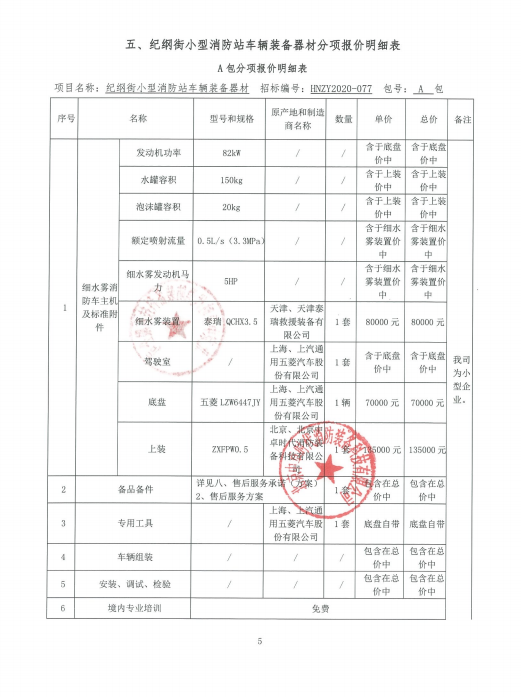 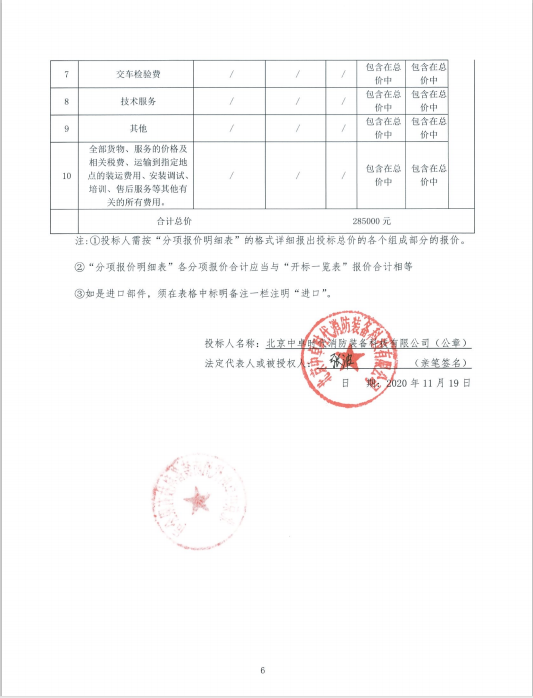 B包报价明细表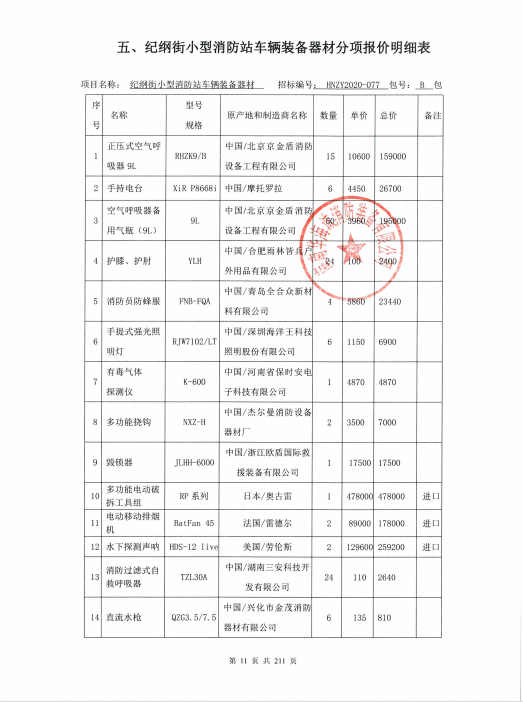 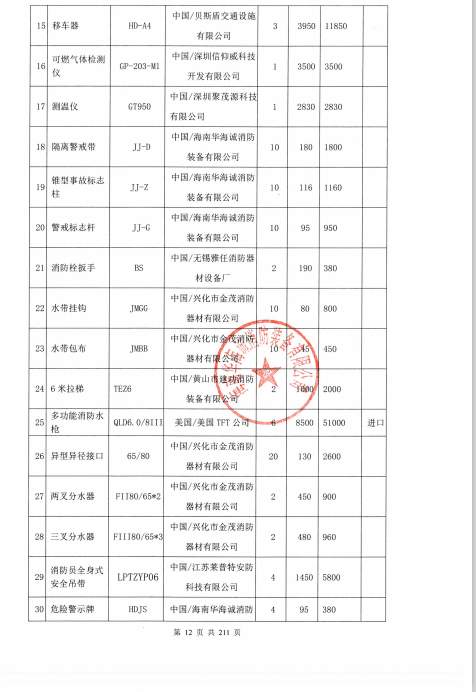 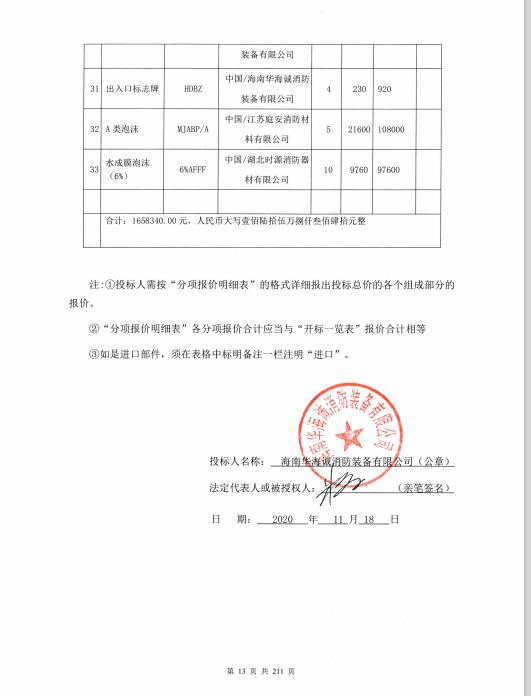 